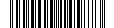 В соответствии со статьей 691 Федерального закона от 13 июля 2015 года № 218-ФЗ «О государственной регистрации недвижимости»ПОСТАНОВЛЯЕТ:1. В отношении ранее учтенного объекта недвижимости, жилого помещения, расположенного по адресу: Томская область, ЗАТО Северск, г.Северск, ул.Северная, д.34, кв.107, общей площадью 50,0 кв.м (кадастровый номер 70:22:0010107:8553), выявлен в качестве правообладателя, владеющего данным объектом недвижимости на праве собственности, Рожнев Валерий Анатольевич, ХХ.ХХ.ХХХХ г.р., место рождения: ХХХХХХ, паспорт: ХХХХ ХХХХХ, выдан ХХХХХХХ, дата выдачи ХХ.ХХ.ХХХХ, СНИЛС ХХХХХХХ, зарегистрированный по адресу: ХХХХХХХХХХ.2. Право собственности Рожнева Валерия Анатольевича на указанный               в пункте 1 настоящего постановления объект недвижимости подтверждается договором на передачу квартиры (дома) в собственность граждан от 06.02.1995 № 6919.3. Управлению жилищно-коммунального хозяйства, транспорта и связи Администрации ЗАТО Северск обеспечить внесение в Единый государственный реестр недвижимости сведений о выявленном правообладателе согласно пунктам 1,2 настоящего постановления.4. Контроль за исполнением постановления возложить на первого заместителя Мэра ЗАТО Северск.О выявлении правообладателя ранее учтенного объекта недвижимости, жилого помещения, по адресу: Томская область, ЗАТО Северск, г.Северск, ул.Северная, д.34, кв.107Мэр ЗАТО СеверскН.В.Диденко